         Портативные зарядные электростанции CEM       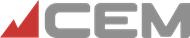 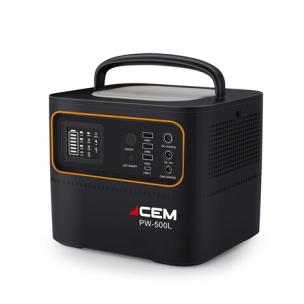 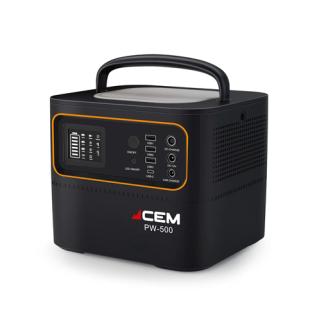 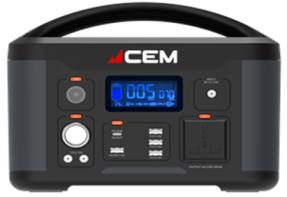 Портативные зарядные электростанции CEM      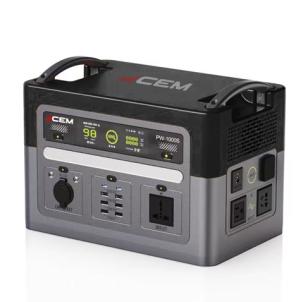 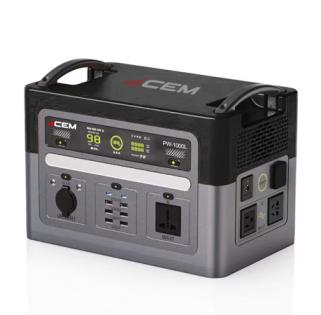 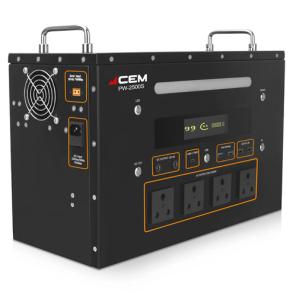 МодельPW-500LМощность 500 ВтЕмкость259,74 Вт*чВыходы1 * AC 220-240V(EU)1 * PD 60W Max USB-C1 * DC 12V/10A 2 * 5V/2.4A USB-A1 * QC 3.0 1 * 2W Color Light 1 * 1.2W Night LightЗарядкаПостоянный ток: 12.6V9.2AСолнечная панель: 12VDC~24VDC,100W(Max)Автомобильная зарядка: 12VDC 8A(Max)Вес3,85 кгГабариты210х190х225 ммЦена39200 руб. с НДСМодельPW-500Мощность 500 ВтЕмкость540 Вт*чВыходы1 * AC 220-240V(EU)1 * PD 60W Max USB-C1 * DC 12V/10A 2 * 5V/2.4A USB-A1 * QC 3.0 1 * 2W Color Light 1 * 1.2W Night LightЗарядкаПостоянный ток: 12.6V9.2AСолнечная панель: 12VDC~24VDC,100W(Max)Автомобильная зарядка: 12VDC 8A(Max)Вес5,5 кгГабариты210х190х225 ммЦена37800 руб. с НДСМодельPW-620Мощность 600 ВтЕмкость626,4 Вт*чВыходыUSB-C PD60W(5V/3A;9V/3A;15V/3A;20V3A)USB-A*4 5V2.5*3 QC3.0（5V/3A;12V/1.5A;12V/1.5A）Разъем прикуривателя+порт постоянного тока (x2):12V-16.8V/10AAC 100V/220V 600W 1W LED (освещение/SOS/стробоскоп)ЗарядкаDC 12-30V(1000W, поддержка автомобильной зарядки и зарядки от солнечной панели)USB-C PD60WВес5 кгГабариты260х202х173 ммЦена48120 руб. с НДСМодельPW-1000SМощность 1000 ВтЕмкость1152 Вт*ч (LiFePO4)Выходы3 * AC 220-240V(EU)1 * DC 12V/10A Car Port1 * PD 100W Max USB-C1 * PD 18W Max USB-C4 * 5V/2.4A USB-A2 * QC 3.0 1 * LED lightsЗарядкаСеть переменного тока: 230V50HZ/700W (Max)Солнечная панель: 12VDC~24VDC, 200W(Max)Автомобильная зарядка: 12VDC 8A (Max)Вес11,7 кгГабариты355х227х254 ммЦена93900 руб. с НДСМодельPW-1000LМощность 1000 ВтЕмкость998.4 Вт*ч (LiFePO4)Выходы3 * AC 220-240V(EU)1 * DC 12V/10A Car Port1 * PD 100W Max USB-C1 * PD 18W Max USB-C4 * 5V/2.4A USB-A2 * QC 3.0 1 * LED lightsЗарядкаСеть переменного тока: 230V50HZ/700W (Max)Солнечная панель: 12VDC~24VDC, 200W(Max)Автомобильная зарядка: 12VDC 8A (Max)Вес12,9 кгГабариты355х227х254 ммЦена89700 руб. с НДСМодельPW-2500SМощность 2500 ВтЕмкость2560 Вт*ч (LiFePO4)Выходы4 * AC 220-240V(EU)2 * DC 12V/5A Car Port1 * PD 100W Max USB-C2 * 5V/2.4A USB-A2 * QC 3.0 1 * LED lightsЗарядкаСеть переменного тока: 230V50HZ/10A(Max)Солнечная панель: 20VDC-90VDC, 300W(Max)Автомобильная зарядка: 12VDC 8A(Max)Вес33 кгГабариты518х270х365 ммЦена182660 руб. с НДС